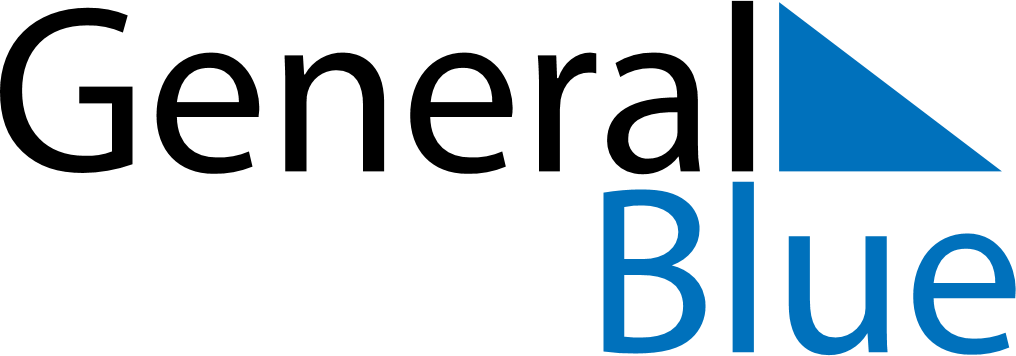 July 2024July 2024July 2024July 2024July 2024July 2024Bennaes, Ostrobothnia, FinlandBennaes, Ostrobothnia, FinlandBennaes, Ostrobothnia, FinlandBennaes, Ostrobothnia, FinlandBennaes, Ostrobothnia, FinlandBennaes, Ostrobothnia, FinlandSunday Monday Tuesday Wednesday Thursday Friday Saturday 1 2 3 4 5 6 Sunrise: 3:19 AM Sunset: 11:46 PM Daylight: 20 hours and 27 minutes. Sunrise: 3:20 AM Sunset: 11:44 PM Daylight: 20 hours and 24 minutes. Sunrise: 3:22 AM Sunset: 11:43 PM Daylight: 20 hours and 20 minutes. Sunrise: 3:24 AM Sunset: 11:41 PM Daylight: 20 hours and 17 minutes. Sunrise: 3:26 AM Sunset: 11:40 PM Daylight: 20 hours and 13 minutes. Sunrise: 3:28 AM Sunset: 11:38 PM Daylight: 20 hours and 9 minutes. 7 8 9 10 11 12 13 Sunrise: 3:31 AM Sunset: 11:36 PM Daylight: 20 hours and 5 minutes. Sunrise: 3:33 AM Sunset: 11:34 PM Daylight: 20 hours and 1 minute. Sunrise: 3:35 AM Sunset: 11:32 PM Daylight: 19 hours and 56 minutes. Sunrise: 3:38 AM Sunset: 11:30 PM Daylight: 19 hours and 52 minutes. Sunrise: 3:40 AM Sunset: 11:27 PM Daylight: 19 hours and 47 minutes. Sunrise: 3:43 AM Sunset: 11:25 PM Daylight: 19 hours and 42 minutes. Sunrise: 3:45 AM Sunset: 11:23 PM Daylight: 19 hours and 37 minutes. 14 15 16 17 18 19 20 Sunrise: 3:48 AM Sunset: 11:20 PM Daylight: 19 hours and 32 minutes. Sunrise: 3:51 AM Sunset: 11:18 PM Daylight: 19 hours and 26 minutes. Sunrise: 3:54 AM Sunset: 11:15 PM Daylight: 19 hours and 21 minutes. Sunrise: 3:56 AM Sunset: 11:13 PM Daylight: 19 hours and 16 minutes. Sunrise: 3:59 AM Sunset: 11:10 PM Daylight: 19 hours and 10 minutes. Sunrise: 4:02 AM Sunset: 11:07 PM Daylight: 19 hours and 4 minutes. Sunrise: 4:05 AM Sunset: 11:04 PM Daylight: 18 hours and 59 minutes. 21 22 23 24 25 26 27 Sunrise: 4:08 AM Sunset: 11:01 PM Daylight: 18 hours and 53 minutes. Sunrise: 4:11 AM Sunset: 10:59 PM Daylight: 18 hours and 47 minutes. Sunrise: 4:14 AM Sunset: 10:56 PM Daylight: 18 hours and 41 minutes. Sunrise: 4:17 AM Sunset: 10:53 PM Daylight: 18 hours and 35 minutes. Sunrise: 4:20 AM Sunset: 10:50 PM Daylight: 18 hours and 29 minutes. Sunrise: 4:23 AM Sunset: 10:47 PM Daylight: 18 hours and 23 minutes. Sunrise: 4:26 AM Sunset: 10:44 PM Daylight: 18 hours and 17 minutes. 28 29 30 31 Sunrise: 4:29 AM Sunset: 10:41 PM Daylight: 18 hours and 11 minutes. Sunrise: 4:32 AM Sunset: 10:38 PM Daylight: 18 hours and 5 minutes. Sunrise: 4:35 AM Sunset: 10:34 PM Daylight: 17 hours and 59 minutes. Sunrise: 4:38 AM Sunset: 10:31 PM Daylight: 17 hours and 53 minutes. 